ЕПИДЕМИОЛОГИЧНА ОБСТАНОВКА ЗА ОБЛАСТ ДОБРИЧ През периода са регистрирани общо 147 случая на заразни заболявания, от които: Грип и остри респираторни заболявания (ОРЗ) - 120 случая.Общата заболяемост от грип и ОРЗ за областта е 165,98 %оо на 10000 души.     Регистрирани остри респираторни заболявания (ОРЗ) по възрастови групи през периода: 20 регистрирани случая на заболели от COVID-19. Заболяемост за областта за 14 дни на 100000 жители към 22.01.2024г. – 27,49 %оо при 27,94 %оо за РБългария.5 случая на въздушно-капкова инфекция – скарлатина;1 случай на чревна инфекция – колиентерит;1 случай на инфекция с множествен механизъм на предаване – сифилис.На територията на област Добрич през отчетния период няма регистрирани хранителни взривове.ДИРЕКЦИЯ „НАДЗОР НА ЗАРАЗНИТЕ БОЛЕСТИ”Направени проверки на здравни кабинети в училища и сигнал- 3 бр.Извършени епидемиологични проучвания на регистрирани заразни болести -27 бр.Лабораторен контрол на противоепидемичния режим в лечебни заведения за болнична и извънболнична медицинска помощ – 168 бр. проби с 3 положителни резултата: 156 бр. паразитологични проби с 2 положителни резултата, 1 бр. микробиологична проба с 1 положителен резултат и 11 бр. бързи антигенни теста.През консултативния кабинет по СПИН /КАБКИС/ няма преминали лица. ДИРЕКЦИЯ „МЕДИЦИНСКИ ДЕЙНОСТИ”Извършени са общо 8 проверки, от които 7 на лечебни заведения за болнична помощ, 1 проверка на лечебно заведение за извънболнична помощ и една проверка в аптека. Няма установени нарушения. Подготвени и изпратени документи за промяна в обстоятелствата към Изпълнителна Агенция Медицински надзор на 2 ЛЗ, 1 нова регистрация.Приети  и обработени  жалби – 2 бр.За периода в РКМЕ са приети и обработени 110 медицински досиета, извършени са 92 справки, изготвени са 109 преписки и 92 бр. МЕД за протокола за ТП на НОИ, проверени са 141 експертни решения (ЕР).ДИРЕКЦИЯ „ОБЩЕСТВЕНО ЗДРАВЕ”Предварителен здравен контрол: 1 експертен съвет при РЗИ-Добрич. Разгледани са 5 проектни документации, издадени са 3 здравни заключения и 2 становища по процедурите на ЗООС. Извършени са 7 проверки на обекти с обществено предназначение (ООП) в процедура по регистрация, вкл. и по предписания, регистрирани са 5 обекта с обществено предназначение. Издадени са: 1 предписание за предприемане на задължителни хигиенни мерки и 1 заповед за възстановяване експлоатацията на обект с обществено предназначение.През периода са извършени общо 10 основни проверки по текущия здравен контрол. Реализираните насочени проверки са общо 35: 8 от тях са извършени във връзка с контрола по тютюнопушенето и продажбата на алкохол; 4 – по спазване забраната за продажба и употреба на диазотен оксид (райски газ); 5 – контрол върху ДДД-мероприятията; 5 – по изпълнения на предписания и заповеди; проверени са 13 лични здравни документации относно спазване изискванията на Наредба № 15/27.06.2006 г. за здравните изисквания към лицата, работещи в тях. Лабораторен контрол:Питейни води: физико-химичен и микробиологичен контрол – 8 бр. проби, от тях 2 бр. проби не съответствта по физико-химичен показател „нитрати“.Във връзка с насочен здравен контрол е изследвана 1 проба – съответства.Минерални води: не са пробонабирани.Води за къпане: не са пробонабирани.Козметични продукти: не са пробонабирани.Биоциди и дезинфекционни разтвори: не са пробонабирани.Физични фактори на средата: не са измервани.По отношение на констатираните отклонения от здравните норми са предприети следните административно-наказателни мерки:- издадени са 3 предписания за провеждане на задължителни хигиенни мерки;- съставени са 2 акта за установени административни нарушения на юридически лица.Дейности по профилактика на болестите и промоция на здравето (ПБПЗ):Проведени са 3 лекции с обхванати 58 лица в учебни заведения на територията на гр. Добрич и гр. Ген. Тошево, дейността е по Национална програма за профилактика на хроничните незаразни болести и Националната стратегия на Република България за равенство, приобщаване и участие на ромите (НСРБРПУР) 2021-2030 г. При лекциите са предоставени 20 бр. здравно-образователни материали и 50 бр. презервативи.Във връзка с дейности за подобряване на сексуалното и репродуктивното здраве е проведена 1 лекция с 27 лица.Във връзка с дейности за превенция на самоубийствата и др. рискове на психична основа е проведено 1 обучение с 23 лица, предоставени са 23 бр. здравно-образователни материали.Във връзка с дейности по профилактика на наркоманиите е проведена 1 лекция с 23 лица.Оказани 4 методични дейности на 9 лица (медицински специалисти, педагози).Представител на отдела е взел участие в заседание на МКБППМН - Община град Добрич.СЕДМИЧЕН ОТЧЕТ ПО СПАЗВАНЕ ЗАБРАНАТА ЗА ТЮТЮНОПУШЕНЕЗа периода 12.01- 18.01.2024 г. по чл. 56 от Закона за здравето са извършени 8 проверки в 8 обекта (2 обекта за хранене и развлечения, 6 други закрити обществени места по смисъла на § 1а от допълнителните разпоредби на Закона за здравето). Не са констатирани нарушения на въведените забрани и ограничения за тютюнопушене в закритите и някои открити обществени места. Няма издадени предписания и актове.Д-Р НИКОЛИНКА МИНЧЕВАЗа Директор на Регионална здравна инспекция-Добрич, съгласно Зап. № РД-01-24/22.01.2024 г. на Директора на РЗИ-Добрич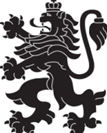 РЕПУБЛИКА БЪЛГАРИЯМинистерство на здравеопазванетоРегионална здравна инспекция-ДобричСЕДМИЧЕН ОПЕРАТИВЕН БЮЛЕТИН НА РЗИ-ДОБРИЧза периода – 12.01- 18.01.2024 г. (3-та седмица)0-4 г.5-14 г.15-29 г.30-64 г+65 г.общоЗаболяемост %оо273717327120165,98 %оо